Открытый урок по физике на тему: «Закон Всемирного тяготения».ФИО учителя: Токаева Татьяна АлександровнаМесто работы: МОУ СОШ №31 г.ВладикавказКласс: 9 Тема: «Закон Всемирного тяготения»УМК:  А.В. Перышкин, Е.М.Гутник "Физика 9 класс",2014 г.,А.П.Рымкеевич "Сборник задач по физике", 2009 г.,Цель урока: изучить закон всемирного тяготения, показать его практическую значимость. Шире раскрыть понятие взаимодействия тел на примере этого закона и ознакомить учащихся с областью действия гравитационных сил.Задачи урока:-образовательные (формирование познавательных УУД): сформировать понятие гравитационных сил, добиться усвоения закона всемирного тяготения, познакомиться с опытным путем гравитационной постоянной;-воспитательные (формирование коммуникативных и личностных УУД): создать условия для положительной мотивации при изучении физики, используя разнообразные приемы деятельности; формирование системы взглядов на мир;-развивающие (формирование регулятивных УУД): развить умение строить самостоятельные высказывания в устной и письменной форме; развить мышление, воображение, логический подход к решению поставленных задач.Результаты УУД:- личностные: формирование ответственного отношения к учению, готовности к саморазвитию и самообразованию; формирование компетентности в общение и сотрудничестве со сверстниками; формирование устойчиво учебно-познавательной мотивации и интереса к учению.- регулятивные: осуществление самонаблюдения, самоконтроля, самооценки в процессе урока; формирование умения самостоятельно контролировать свое время и управлять им.- коммуникативные: организация и планирование учебного сотрудничества с учителем и сверстниками; построение устных и письменных высказываний в соответствии с поставленной задачей.Тип урока: урок «открытия» новых знанийФорма урока: фронтальная, коллективная, индивидуальная.Методы обучения: словесные, наглядные, практические.Оборудование: мультимедиа-проектор, экран, презентация, портреты ученых.Блочная структура урока: линейная модель.План урока:Организационный момент (1 минута)Этап мотивации (2 минуты)Этап актуализации знаний (8 минут)Первичное усвоение новых знаний (20 минут)Первичное закрепление новых знаний (13 минут)Информация о домашнем задании (1 минута)Рефлексия (1минута)ТЕХНОЛОГИЧЕСКАЯ КАРТА  УРОКА№Этап урокаЦель этапаДеятельность учителяДеятельность ученикаВремяФормируемые УУДФормируемые УУДФормируемые УУД№Этап урокаЦель этапаДеятельность учителяДеятельность ученикаВремяПознавательныеРегулятивныеКоммуникативные, личностные1ОрганизационныйэтапПсихологически настроить учащихся на учебную деятельность.Добрый день! Я рада нашей встрече. Надеюсь, что наш урок пройдет интересно, с большой пользой для вас.(Деятельность организационная)Ученики слушают учителя и настраиваются на изучение и восприятие нового материала.Сообщают об отсутствующих.1Позитивное отношение к получению знаний, к познавательной деятельности. Сотрудничество с учителем. Умение слушать.2Этап мотивациипоставить познавательную задачу.Сегодня на уроке мы с вами  изучим закон всемирного тяготения, покажем его практическую значимость. Шире раскроем понятие взаимодействия тел на примере этого закона и ознакомимся  с областью действия гравитационных сил.Попытайтесь, на основе нашего разговора, сформулировать цель урока.Слушают учителя и формулируют задачу урока.2Принимать участие в беседе, формулировать и ставить познавательные задачи. Уметь планировать свою деятельность в соответствии с целевой установкой.Взаимодействуют с учителем во время фронтальной беседы.3Этап актуализации знанийАктивизация знаний учащихся, необходимых для изучения нового материала, формирование мотивации учащихся.Начнем наш урок с того, что мы уже знаем. Вспомним и ответим на следующие вопросы:- Что называется свободным падением тела?- Что такое ускорение свободного падения?- Почему в воздухе кусочек ваты падает с меньшим ускорением, чем железный шарик?- Кто первым пришел к выводу о том, что свободное падение является равноускоренным движением?- Действует ли сила тяжести на подброшенное вверх тело во время его подъема.- С каким ускорением движется подброшенное вверх тело при отсутствии сопротивления воздуха?- Первый закон Ньютона.- Второй закон Ньютона.      Учитель выслушивает ответы учащихся. Выявляет уровень знаний и определяет типичные недостатки. Слушают учителя и выполняют задания, тренирующие отдельные способности к учебной деятельности, мыслительные операции и учебные навыки.8Осуществлять актуализацию полученных знанийвыбирать действия в соответствии с поставленной задачей, использовать речь для регуляции своего действия. Вступать в учебный диалог. Формировать самооценку на основе успешности учебной деятельности, мотивацию учебно-познавательной деятельности.4Этап «открытия» новых знаний«Открытие»  новых знаний, а именно знакомство с законом всемирного тяготения; с гравитационной постоянной; с применением закона при выполнении качественных и количественных задач.Теперь открываем свои тетради и записываем число и тему урока (Рассказ сопровождается презентацией).В курсе физики 7 класса мы изучали явление всемирного тяготения: между всеми телами во Вселенной действуют силы тяготения. К выводу о существовании сил всемирного тяготения (гравитационных сил) пришел Ньютон в результате изучения движения Луны вокруг Солнца. Ньютон смог найти закон их взаимодействия, т.е. формулу для расчета гравитационной силы между двумя телами. Эта формула имеет следующий вид:где F - – модуль вектора силы гравитационного притяжения между телами с массами m1 и m2   ([F] = [H]) 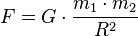 R - расстояние между телами ([R] = [м])  G – гравитационная постоянная ([G] = [Н·м2/кг2 ])Значение гравитационной постоянной опытным путем доказал Кавендиш (слайд с опытом представлен в презентации)G = 6,67·10–11 Н·м2/кг2Cилы тяготения или иначе гравитационные силы, действующие между двумя телами
-дальнодействующие; 
- для них не существует преград;
-направлены вдоль прямой, соединяющей тела;
-равны по величине;
- противоположны по направлению.Многие явления в природе объясняются действием сил всемирного тяготения. Движение планет в Солнечной системе, искусственных спутников Земли, траектории полета баллистических ракет, движение тел вблизи поверхности Земли – все они находят объяснение на основе закона всемирного тяготения и законов динамики. Одним из проявлений силы всемирного тяготения является сила тяжести. Так принято называть силу притяжения тел к Земле вблизи ее поверхности. Если MЗ - масса Земли, RЗ -ее радиус, m-масса данного тела, то сила тяжести равна Fтяж=mg ,  следовательно         мg ≈g ≈Сила тяжести направлена к центру Земли. В отсутствие других сил тело свободно падает на Землю с ускорением свободного падения. Среднее значение ускорения свободного падения для различных точек поверхности Земли равно 9,81 м/с2. Зная ускорение свободного падения и радиус Земли (RЗ = 6,38·106 м), можно вычислить массу Земли: Собственное гравитационное поле Луны определяет ускорение свободного падения gЛ на ее поверхности. Масса Луны в 81 раз меньше массы Земли, а ее радиус приблизительно в 3,7 раза меньше радиуса Земли. Поэтому ускорение gЛ определится выражением: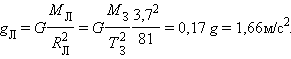 Записывают новую тему урока в тетрадях.Слушают учителя и смотрят презентацию; задают вопросы и фиксируют в тетрадях всю необходимую информацию.20Умение слушать и самостоятельно находить нужную информацию.Принимать и сохранять учебную цель и задачи.Участвовать в общей беседе, вступать в учебный диалог, умение с достаточной полнотой выражать свои мысли.Умение ориентироваться в социальных ролях и межличностных отношениях.5Первичное закрепление материалаВоспроизведение изученного материала на уровне логических рассуждений, и самостоятельном применение при решении количественных задач.Учитель организует фронтальную проверку понимания нового материала.А теперь, давайте ответим на качественные задания:Как изменится сила притяжения между двумя шарами, если один из них заменить другим, масса которого вдвое меньше? (Увеличится в 2 раза)Как изменится сила притяжения между двумя шарами, если расстояние между ними увеличить вдвое? (Уменьшится в 4 раза)Как изменится сила притяжения между двумя шарами, если расстояние между ними уменьшить вдвое, а массу каждого увеличить в два раза? (Увеличится в 16 раз)А теперь решим количественные задачки у доски.Два корабля массой 10000 т каждый стоят на рейде на расстоянии  один от другого. Какова сила притяжения между ними? Ответ: 0,667 ННа каком расстоянии сила притяжения между двумя телами массой по  каждое будет равна 3,335 10-9 Н. Ответ: 140 мДва одинаковых шарика находятся на расстоянии  друг от друга и притягиваются с силой 6,67 10-15 Н. Какова масса каждого шарика? Ответ: Слушают  вопросы и отвечают в устной форме. Смотрят презентацию и отвечают на вопросы.Решают типовые задания с проговариванием алгоритма в слух.13Осуществлять для решения учебных задач операции анализа, синтеза, сравнения.Осуществлять  самоконтроль и анализировать допущенные ошибки.Формировать самооценку на основе успешности учебной деятельности, мотивацию учебно-познавательной деятельности.6Информация о домашнем заданииДальнейшее самостоятельное применение полученных знаний.Информирует учащимся о домашнем задании, проводит разъяснение по методике его выполнения.Параграф 15,16. Упражнение 15 (3,4) Упражнение 16 (2-4)Записывают задание1Организация учащимися своей учебной деятельности.Оценивание уровня сложности  Д/З при выполнении учащимся самостоятельно.67РефлексияПодведение изученного материала урока, установить соответствие полученного результата поставленной цели.Организует рефлексию. Ставит оценки. Осуществить констатирующий и прогнозирующий контроль по результату и способу действия. 1Оценивать процесс и результат деятельности.Выделять и формулировать то, осуществлять пошаговый контроль по результату.Умение анализировать результаты собственной деятельности: определять существующие проблемы в полученных знаниях.